食品の寄付「フードドライブ」ご協力をありがとうございました。9月に「フードドライブ」へ寄付のお願いをしましたところ、多くの方からたくさんの食品を頂戴しました。ご協力をありがとうございました。これらの食品は、フードバンク宇都宮に届けました。フードバンクでは、品目ごとに整理され、今後支援先へと届けられます。フードバンクの事務所では、食品の受付管理、施設などへの配達、また相談受付もみなボランティアの力で行われています。このフードバンクの活動を通して私たちの食べ物の無駄「食品ロス」や食べられない人たちの問題「貧困」「飢餓」などを考えていただけたらと思います。また、世界の食糧問題も考える機会にしていただければと願っています。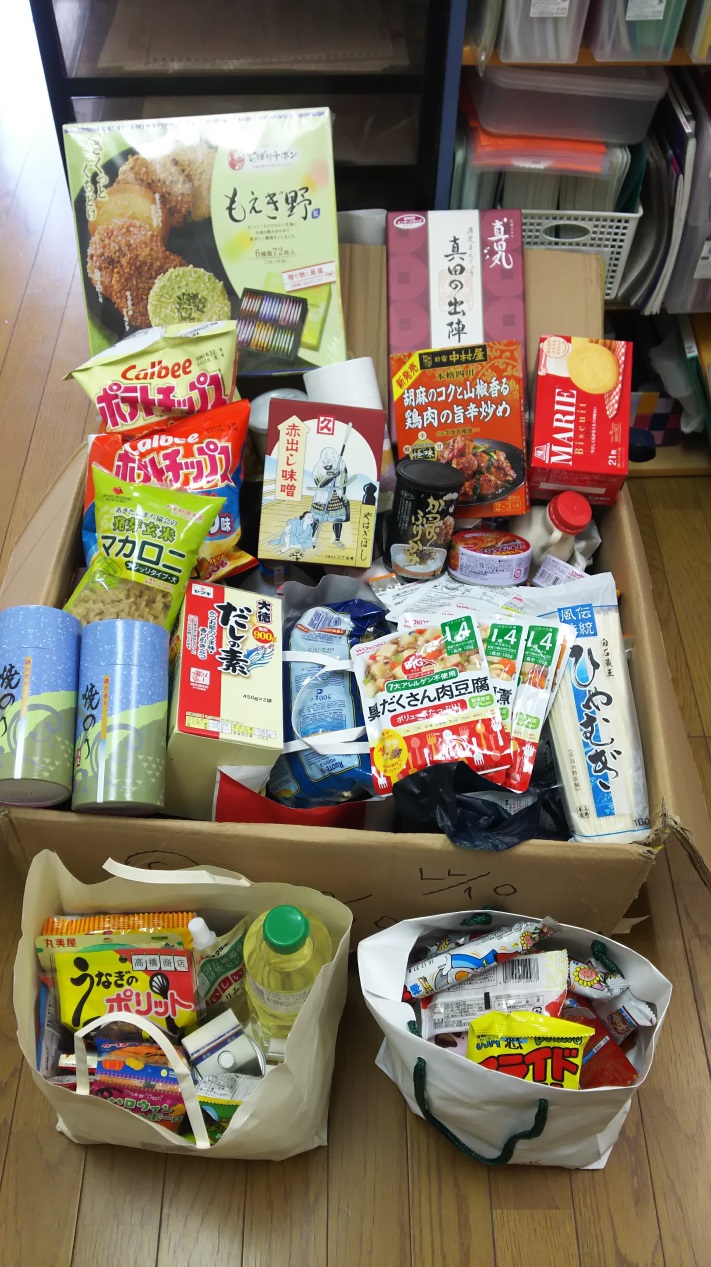 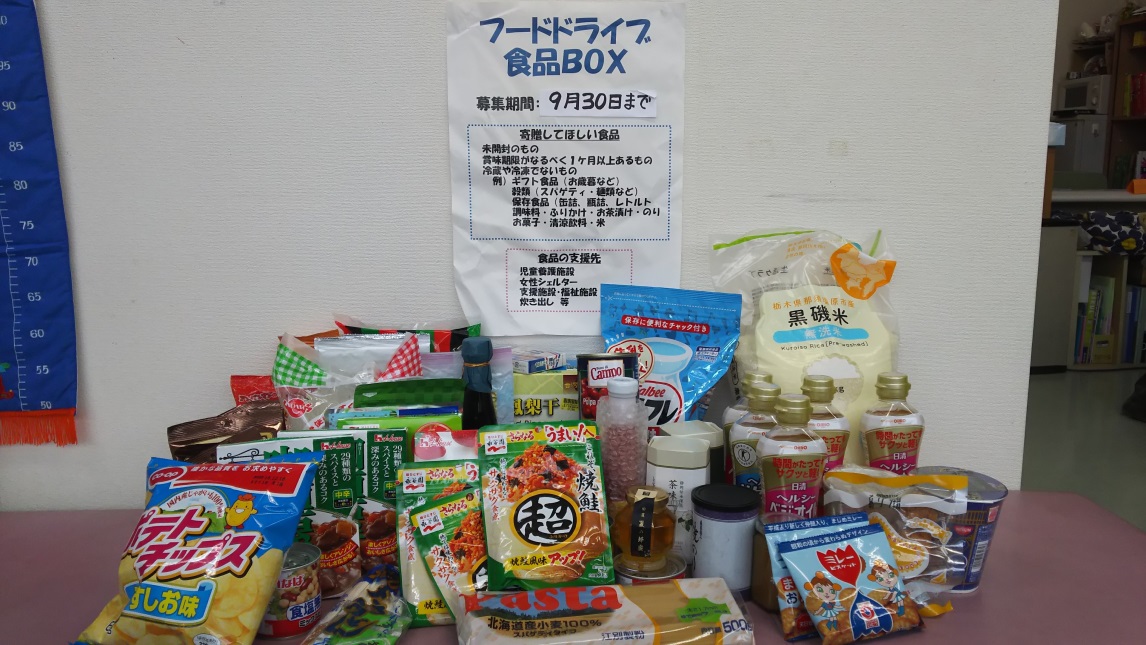 